RAMAZAN ORUCUNA BAŞLARKEN O GÜN BULUNDUĞU YERDE HİLALİN GÖRÜLMESİNE İTİBAR ETMEKالعبرة في بدء الصيام رمضان برؤية الهلال في مطلعه بجهته يوم كان في بلدهباللغة التركية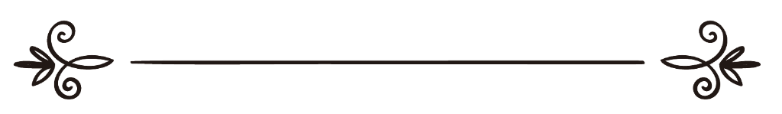 İlmî Araştırmalar ve Dâimî Fetvâ Komisyonuاسم المؤلفاللجنة الدائمة للبحوث العلمية والإفتاءÇevirenMuhammed Şahinترجمةمحمد شاهينGözden GeçirenAli Rıza Şahinمراجعةعلي رضا شاهينSoru: Bir kimse kendi ülkesinde Ramazan hilalini gördükten sonra oruca başladı. Daha sonra başka bir ülkeye gitti ve Ramazan'ın 28. gününe girdiğinde o akşam bulunduğu ülkenin halkı Şevval hilalini gördü. Bu duruma göre 28 gün oruç tuttuğu halde onlarla birlikte bayram namazını kılacak mıdır? Cevap: Ramazan orucuna başlarken o gün bulunduğu ülkede hilalin görülmesine itibar eder. Bayramda da durum böyledir. Dolayısıyla yolculuk yaptığı yerde Şevval hilalinin görülmesine itibar edecektir. Buna göre Şevval hilalinin görüldüğü ülkedeki insanlarla birlikte bayram etmesi ve bayram namazını kılması gerekir. Çünkü bu kimse onların arasındadır. Ancak orucunu 29 güne tamamlamak için eksik olan günleri kaza eder. Çünkü hicri ay bazen 29, bazen 30 gün çeker.Başarı Allah’tandır.Allah Teâlâ, Nebimiz Muhammed'e, O'nun âile halkına ve ashabına salât ve selâm eylesin.